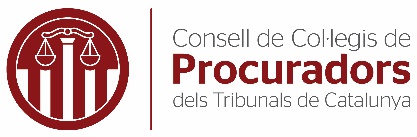 ...................... núm. ....... de ...................... (indiqueu el jutjat)...................... núm. ................ (indiqueu el procediment)AL JUTJAT  ...................... i ...................... procuradors dels tribunals, en nom i representació de  ...................... i ...................... (indiqueu els noms de la part actora i la part demandada), respectivament, segons consta acreditat  en el procediment a dalt indicat, davant el Jutjat compareixem i EXPOSEM:Que, de conformitat amb el que estableix l’article 770.5 de la Llei d’enjudiciament civil, les dues parts conjuntament sol·licitem la reconversió del procediment a fi i efecte que les actuacions es tramitin pel procediment de mutu acord de l’article 777 de la Llei d’enjudiciament civil, i es dicti una sentència que aprovi el conveni regulador de divorci que aportem amb aquest escrit, signat per les dues parts, un cop efectuada la seva ratificació en presència judicial.Per tot això,SOL·LICITEM AL JUTJAT: Que tingui per presentat aquest escrit, acordi unir-lo a les actuacions, acordi reconvertir el procediment pels tràmits de mutu acord i, en el moment que correspongui, dicti sentència per la qual aprovi el conveni regulador de divorci al qual han arribat les dues parts..........................., ....... de/d’............................... de ..................... (signatures)Nota: l’autor ha cedit els drets d’aquest model per tal que, de forma gratuïta, una tercera persona el pugui descarregar, copiar, modificar i utilitzar sense mencionar l’autoria ni la font, tant amb caràcter professional com amb caràcter no comercial, sense limitació temporal ni territorial. No n’és permesa la traducció, atès que es tracta d’un model creat per al foment del català a l’àmbit del dret.29E5MV94